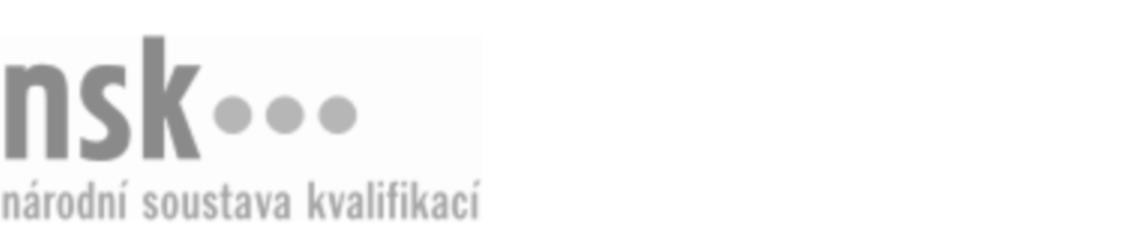 Další informaceDalší informaceDalší informaceDalší informaceDalší informaceDalší informacePracovník/pracovnice obsluhy bioplynových stanic (kód: 23-075-H) Pracovník/pracovnice obsluhy bioplynových stanic (kód: 23-075-H) Pracovník/pracovnice obsluhy bioplynových stanic (kód: 23-075-H) Pracovník/pracovnice obsluhy bioplynových stanic (kód: 23-075-H) Pracovník/pracovnice obsluhy bioplynových stanic (kód: 23-075-H) Pracovník/pracovnice obsluhy bioplynových stanic (kód: 23-075-H) Pracovník/pracovnice obsluhy bioplynových stanic (kód: 23-075-H) Autorizující orgán:Autorizující orgán:Ministerstvo zemědělstvíMinisterstvo zemědělstvíMinisterstvo zemědělstvíMinisterstvo zemědělstvíMinisterstvo zemědělstvíMinisterstvo zemědělstvíMinisterstvo zemědělstvíMinisterstvo zemědělstvíMinisterstvo zemědělstvíMinisterstvo zemědělstvíSkupina oborů:Skupina oborů:Strojírenství a strojírenská výroba (kód: 23)Strojírenství a strojírenská výroba (kód: 23)Strojírenství a strojírenská výroba (kód: 23)Strojírenství a strojírenská výroba (kód: 23)Strojírenství a strojírenská výroba (kód: 23)Povolání:Povolání:Pracovník obsluhy bioplynových stanicPracovník obsluhy bioplynových stanicPracovník obsluhy bioplynových stanicPracovník obsluhy bioplynových stanicPracovník obsluhy bioplynových stanicPracovník obsluhy bioplynových stanicPracovník obsluhy bioplynových stanicPracovník obsluhy bioplynových stanicPracovník obsluhy bioplynových stanicPracovník obsluhy bioplynových stanicKvalifikační úroveň NSK - EQF:Kvalifikační úroveň NSK - EQF:33333Platnost standarduPlatnost standarduPlatnost standarduPlatnost standarduPlatnost standarduPlatnost standarduPlatnost standarduStandard je platný od: 19.06.2020Standard je platný od: 19.06.2020Standard je platný od: 19.06.2020Standard je platný od: 19.06.2020Standard je platný od: 19.06.2020Standard je platný od: 19.06.2020Standard je platný od: 19.06.2020Pracovník/pracovnice obsluhy bioplynových stanic,  29.03.2024 14:23:54Pracovník/pracovnice obsluhy bioplynových stanic,  29.03.2024 14:23:54Pracovník/pracovnice obsluhy bioplynových stanic,  29.03.2024 14:23:54Pracovník/pracovnice obsluhy bioplynových stanic,  29.03.2024 14:23:54Pracovník/pracovnice obsluhy bioplynových stanic,  29.03.2024 14:23:54Strana 1 z 2Další informaceDalší informaceDalší informaceDalší informaceDalší informaceDalší informaceDalší informaceDalší informaceDalší informaceDalší informaceDalší informaceDalší informaceDalší informaceÚplné profesní kvalifikaceÚplné profesní kvalifikaceÚplné profesní kvalifikaceÚplné profesní kvalifikaceÚplné profesní kvalifikaceÚplné profesní kvalifikaceÚplné profesní kvalifikaceÚplnou profesní kvalifikaci Pracovník obsluhy bioplynových stanic (kód: 23-99-H/07) lze prokázat předložením osvědčení o získání některé z uvedených profesních kvalifikací:Úplnou profesní kvalifikaci Pracovník obsluhy bioplynových stanic (kód: 23-99-H/07) lze prokázat předložením osvědčení o získání některé z uvedených profesních kvalifikací:Úplnou profesní kvalifikaci Pracovník obsluhy bioplynových stanic (kód: 23-99-H/07) lze prokázat předložením osvědčení o získání některé z uvedených profesních kvalifikací:Úplnou profesní kvalifikaci Pracovník obsluhy bioplynových stanic (kód: 23-99-H/07) lze prokázat předložením osvědčení o získání některé z uvedených profesních kvalifikací:Úplnou profesní kvalifikaci Pracovník obsluhy bioplynových stanic (kód: 23-99-H/07) lze prokázat předložením osvědčení o získání některé z uvedených profesních kvalifikací:Úplnou profesní kvalifikaci Pracovník obsluhy bioplynových stanic (kód: 23-99-H/07) lze prokázat předložením osvědčení o získání některé z uvedených profesních kvalifikací:Úplnou profesní kvalifikaci Pracovník obsluhy bioplynových stanic (kód: 23-99-H/07) lze prokázat předložením osvědčení o získání některé z uvedených profesních kvalifikací: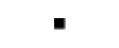 Pracovník/pracovnice obsluhy bioplynových stanic (kód: 23-075-H)Pracovník/pracovnice obsluhy bioplynových stanic (kód: 23-075-H)Pracovník/pracovnice obsluhy bioplynových stanic (kód: 23-075-H)Pracovník/pracovnice obsluhy bioplynových stanic (kód: 23-075-H)Pracovník/pracovnice obsluhy bioplynových stanic (kód: 23-075-H)Pracovník/pracovnice obsluhy bioplynových stanic (kód: 23-075-H)Pracovník/pracovnice obsluhy bioplynových stanic (kód: 23-075-H)Pracovník/pracovnice obsluhy bioplynových stanic (kód: 23-075-H)Pracovník/pracovnice obsluhy bioplynových stanic (kód: 23-075-H)Pracovník/pracovnice obsluhy bioplynových stanic (kód: 23-075-H)Pracovník/pracovnice obsluhy bioplynových stanic (kód: 23-075-H)Pracovník/pracovnice obsluhy bioplynových stanic (kód: 23-075-H)Pracovník/pracovnice obsluhy bioplynových stanic,  29.03.2024 14:23:54Pracovník/pracovnice obsluhy bioplynových stanic,  29.03.2024 14:23:54Pracovník/pracovnice obsluhy bioplynových stanic,  29.03.2024 14:23:54Pracovník/pracovnice obsluhy bioplynových stanic,  29.03.2024 14:23:54Pracovník/pracovnice obsluhy bioplynových stanic,  29.03.2024 14:23:54Strana 2 z 2